Преподаватель                                       Шабалина Л.Р.Тема   Контрольная работа «Побочные трезвучия с обращениями»Гармонизовать мелодию: 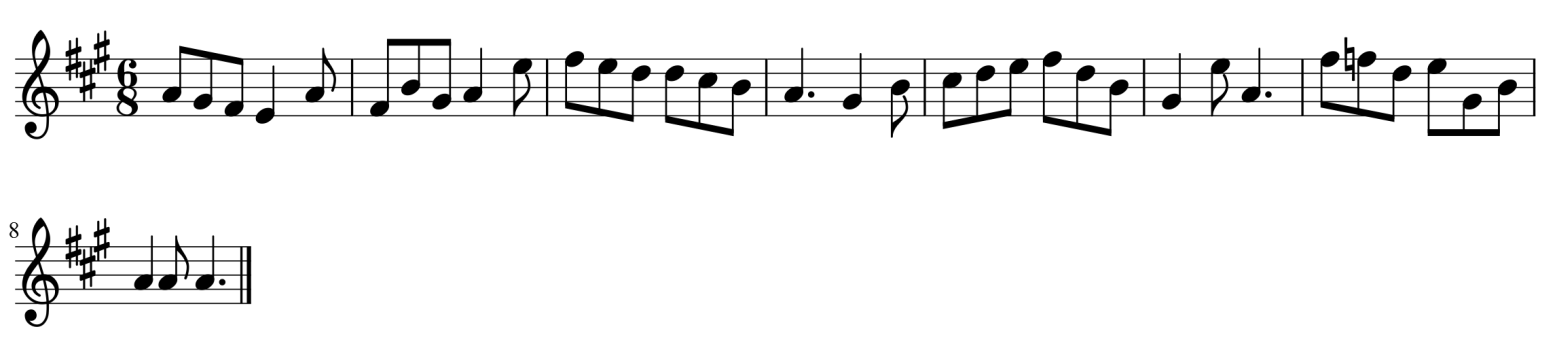 Определить, разрешить аккорды всеми способами: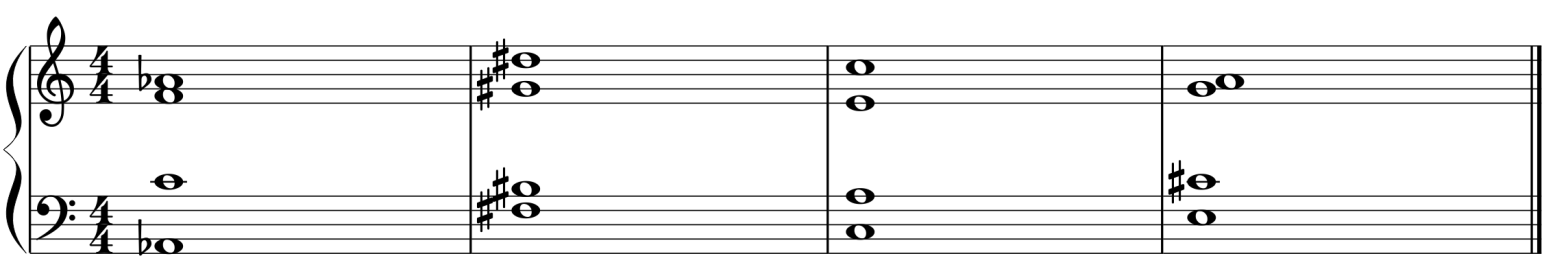 Учебные материалы: Абызова Е.Н. Гармония: Учебник.- М.: Музыка, 1996 с. 144-153Дубовский И., Евсеев С.. Способин И., Соколов В. Учебник гармонии.- М.: Музыка, 1999 с. 115-117Внеаудиторная работа студентов, домашнее задание (1 час) Упражнения на ф-но: Абызова Е.Н. Гармония: Учебник.- М.: Музыка, 1996 с. 152 упражнения на ф-но №3 секвенции №2, 3 Абызова Е.Н. Гармония: Учебник.- М.: Музыка, 1996 с.152 упражнения на ф-но №4 (№1,2,3)Подготовить  до 16.00 21.04.2020 (Ф2),   23.04 2020 (С2 Д2) Способ передачи: дистанционно, через социальную сеть «В контакте» или старосту группы на электронную почту shabalina. ludmila@gmail.com. учебная дисциплинаГармониядля специальности53.02.03  Инструментальное исполнительство               Фортепиано               Оркестровые струнные инструменты              Оркестровые духовые и ударные инструментыДата занятия:14.04. 2020 (Ф2), 16. 04. 2020 (С2 Д2)